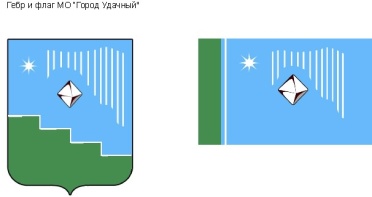 Российская Федерация (Россия)Республика Саха (Якутия)Муниципальное образование «Город Удачный»Городской Совет депутатовIV созывXI СЕССИЯРЕШЕНИЕ24 октября 2018 года                                             		                                    №11-10О проведении очередной сессии городского Совета депутатовЗаслушав и обсудив информацию председателя городского Совета депутатов Файзулина В.В., городской Совет депутатов решил:Назначить дату проведения очередной сессии городского Совета депутатов на 28 ноября 2018 года.Перечень вопросов повестки дня очередной сессии установить согласно плану нормотворческой деятельности городского Совета депутатов на 2018 год и поступивших проектов решений в адрес городского Совета депутатов. Ответственным лицам за разработку и внесение проектов решений очередной сессии на рассмотрение  городского Совета депутатов  предоставить полный пакет документов по проектам согласно Регламенту городского Совета депутатов МО «Город Удачный».  Контроль  исполнения настоящего решения возложить на председателя городского Совета депутатов В.В. Файзулина. Председательгородского Совета депутатов 					           В.В. Файзулин